PRAVILA DOBROG PONAŠANJA ZADATAK: U BILJEŽNICU NACRTAJ TUŽNOG I RADOSNOG EMOTIKONA. POMOGNI SI SLIKOM ISPOD. IZREŽI SLIKE KOJE PRIKAZUJU DOBRO I LOŠE PONAŠANJE. OPIŠI SLIKU I NAVEDI KAKO SE OSJEĆAMO DOK SE TAKO PONAŠAMO. ZALIJEPI JU ISPOD EMOTIKONA.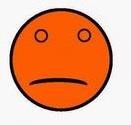 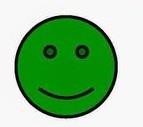 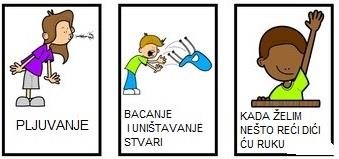 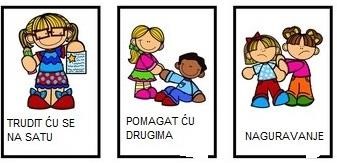 